План – конспект занятия «Сенбернары»Педагог: Кристосяк Светлана Сергеевна.Наименование объединения: «Мягкая игрушка, бисероплетение, вязание».Состав группы: 10 человек в возрасте 6 -7 лет, ведущий вид деятельности сюжетно- ролевая игра. Особенности познавательной деятельности: сформирована правильная речь, развита непроизвольная память. Начало развития произвольной памяти. Целенаправленное анализирующие восприятие. Развитое наглядно- образное мышление, творческое воображение. Тема занятия: «Сенбернары».Раздел в программе: «Бисероплетение».Цель: Сплести сенбернаров из бисера. Задачи: Обучающие:-закрепить технику плоскостного параллельного плетения, объемного параллельного плетения, петельного плетения;-закрепить правила пользования материалами и инструментами;-закрепить правила нанизывания бисера на проволоку и работу по схеме;-способствовать формированию навыков художественного восприятия, эстетического вкуса; Развивающие:-развивать мелкую моторику, фантазию обучающихся;Воспитательные:-воспитывать уважение к труду, аккуратность, внимательность;-воспитывать положительный настрой к работе, к себе, к окружающим;-создавать благоприятную атмосферу для работы.Материалы и инструменты:Большой сенбернар:Бисер матовый с серебристым отверстием: цвета охры, диаметром 4.5ммБисер полупрозрачный: черный, белый, диаметром 4.5ммБусины под черный жемчуг: диаметром 6ммЛатунная проволока диаметром 0.3ммМаленький сенбернар:Бисер матовый с серебристым отверстием: цвета охры, диаметр 2.6ммБисер полупрозрачный: черный, красный, диаметром 2.6ммБисер матовый: белый 2.6ммБусины под черный жемчуг: диаметр 4ммЛатунная проволока: диаметром 0.3ммБочонок: Бисер матовый с серебряным отверстием: цвета охры, диаметр 2.6ммБисер полупрозрачный: черный, диаметром 2.6ммЛатунная проволока 0.3ммКруглогубцыОстрозубцыКоврик под бисерОбразецСхемаЛитература:1. Ингрид Морас, АРТ – РОДНИК2. https://m.yandex.ru/images/search?img_url=https 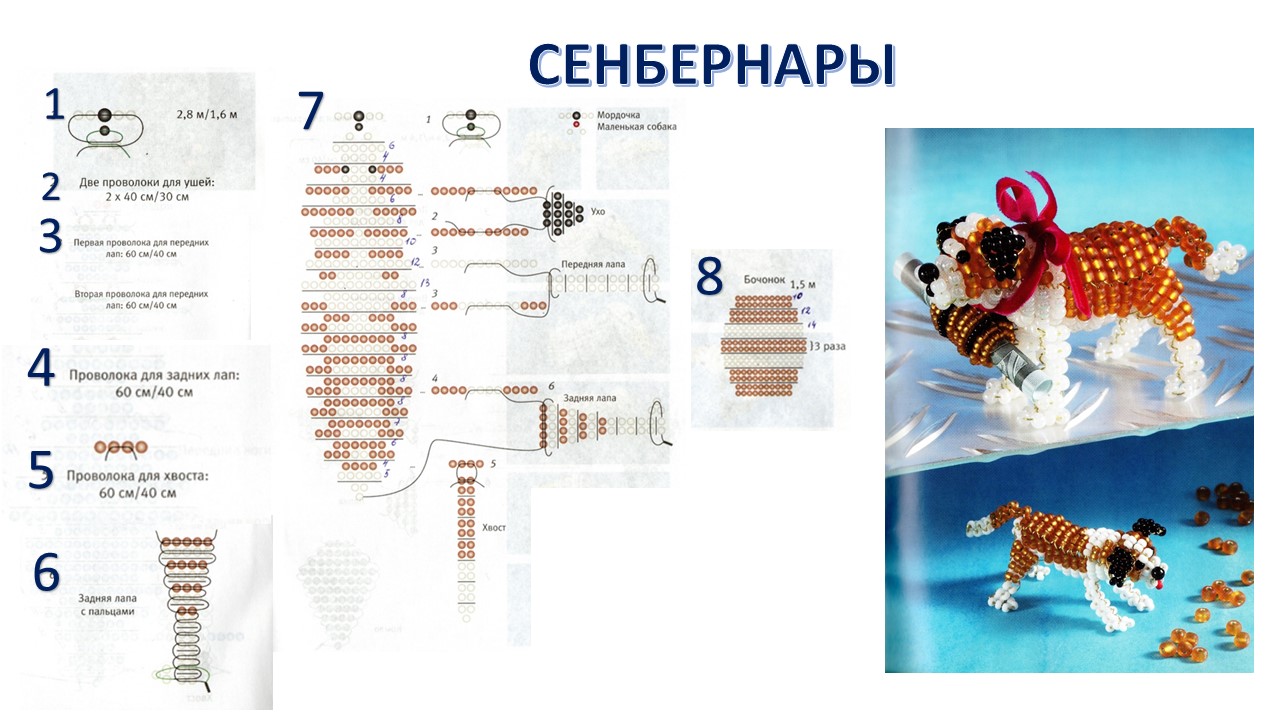 №Этапы занятияЗадачи этапа учебного занятия Деятельность педагогаДеятельность обучающихсяПланируемые результаты Методы обучения 1Организационно - мотивационный  Подготовка детей к работе на занятииЗдравствуйте, ребята. Какое у вас сегодня настроение? Мотивация на занятие.Приветствуют педагога. Настраиваются на занятие.Восприятие положительный настрой на занятие.Словесный: рассказ;диалог2Основной. Ознакомление с новыми знаниями и умениями (подготовка к новому содержанию) Обеспечение мотивации и принятие детьми цели учебно-познавательной деятельностиПедагог знакомит детей с темой занятия: Медвежья внешность, отважное сердце, Ум, благородство и стать. Добрый и верный наш сенбернар – Лучше его не сыскать. Дружит он с кошками, ладит с собаками, И для детей верный друг. Очень большой он и обаятельный, Любят его все вокруг. Для семьи он большая отрада, И в огонь он, и в воду готов, И тебя защитит, если надо, И квартиру спасёт от воров. Счастье и радость приносит он в дом. Все лучшие качества собраны в нём! Презентация про сенбернаров;https://m.yandex.ru/images/search?img_url=httpsДети внимательно и с удовольствием слушают стихотворение про сенбернара. Понимают, что темой занятия будет фигурка сенбернара. Смотрят презентацию.Осмысление возможного начала работы Замотивированы на учебную и творческую деятельность. Понимают значимость изучаемого материала.Словесный: рассказНаглядный презентация3Усвоение новых знаний и способов действий Обеспечение восприятия, осмысления и первичного запоминания связей и отношений в объекте изученияПедагог проводит небольшой опрос:Сенбернар- это какая собака -?Какой характер у сенбернара?Какую породу не очень любит сенбернар?Как звали самого знаменитого сенбернара, который за время службы спас 40 человек?Предлагаю посмотреть образец и рассмотреть схему сенбернара.Дети отвечают на вопросы. Внимательно слушают педагога, рассматривают образец и схему.Освоение новых знаний Дети начинают понимать практическую значимость выполнения занятия.Словесный:Беседа;Рассказ;Диалог.Наглядный:Образец и схема медведей4Самостоятельное применение новых знаний Выявление качества и уровня овладения знаниями, самоконтроль и коррекция знаний и способов действийДалее следует проверка техники безопасности.Физкультминутка: Во дворе щенок играл,Прыгал, бегал и считал:«Раз – прыжок и три кивка,Два – направо голова,Три – налево поворот» –И помчался до ворот,А потом вздохнул и сел:Он устал и присмирел. Переходим к практической части занятия:Пять бусин первого ряда и одну бусину носа диаметром 6 или4.5мм сдвинуть на середину проволоки (большой сенбернар: 2.8м, маленький сенбернар: 1.6м). Нанизать нижний ряд из 2-х бусин. На коней нанизать черную бусину и проволоку протянуть через нижний ряд.Ряды нанизывать и укладывать вверх и вниз. Через 2 верхних ряда вставить проволоку для ушей (см. общую схему) и протянуть их до середины. Ряды бусин для ушей плести двумя концами проволоки.Через бусины двух нижних рядов (место см. на схеме) ввести и протянуть до середины отдельную проволоку (большая собачк4а: 60см, маленькая собачка: 40см) для передних лап.Для задних лап ввести и протянуть ее до середины только дну дополнительную проволоку через бусины нижнего ряда.Через 2 бусины предпоследнего ряда верхнего ряда ввести проволоку (60смили 40см) для хвоста, протянуть ее до середины и нанизать ряды хвоста, укладывая их вверх и вниз (см. доп. схему к общей)Используя два проволочных конца, нанизывать ряды всех лап, чередуя, укладывать их наружу и внутрь. На переднюю проволоку нанизать три бусины для ступни, затем проволоку ввести через предпоследний ряд лапы назад и скрутить со второй проволокой.Для бочонка бусины 1-го ряда сдвинуть на середину проволоки(1.5м), затем объемно плести все дальнейшие ряды двумя концами проволоки.Дети рассказывают технику безопасности- все материалы и инструменты нужно хранить в шкатулке или в специальной коробочке; - аккуратно обращаться с материалами и инструментами; - бисер из пакетиков (баночек) высыпать в отдельные крышечки по чуть-чуть, чтобы не просыпать большое количество бисера, на котором можно поскользнуться; - через каждые полчаса работы нужно 15 минут отдохнуть (для защиты зрения).Принимают участие в физкультминутке.Начинают самостоятельно выполнять работу, по необходимости обращаются к педагогу.Готовое выполненное практическое задание.Словесный: диалогПрактический:Выполняют упражнения, дети сами изготавливают изделие по схеме.5Подведение итогов занятия, формулирование выводов.  (Рефлексивный)  Анализ и оценка успешности достижения цели, определение перспективы последующей работы.Мобилизация детей на самооценкуПедагог предлагает ребятам посмотреть на готовые фигурки сенбернаров. Какие они красивые и разные. Спрашивает, что больше всего понравилось на занятии, а в чем были сложности? Что интересного узнали из жизни собак – спасателей?Хвалит ребят за проделанную работу. Предлагает прибрать свои рабочие места. Прощается с обучающимися. Организует выставку работ.Дети рассматривают свои готовые работы. Отвечают на вопросы педагога, тем самым закрепляют пройденное занятие. Прибирают свое рабочее место. Благодарят педагога за занятие. Прощаются с педагогом.Самоутверждение детей в успешности.Проектирование детьми собственной деятельности на последующих занятиях Дети очень рады своим законченным работа, сенбернары получились все разные и симпатичные. Счастливы, что все получилось.Словесный: диалогПрактический: прибирают рабочее место.